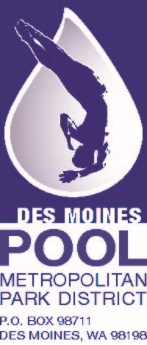            Des Moines Pool Metropolitan Park DistrictMay 4, 2021 5:00 p.m. Special Retreat Meeting (Remote)The Board of Commissioners will be holding a retreat to discuss future plans and issues of general concern to the Des Moines Pool Metropolitan Park District.  No final actions will be taken at the meeting.  